PAPER TITLE [Tahoma 14, bold, centred, Upper Case]Author Name1, Author Name2 [Tahoma, 12-point, bold, centred]1Author Affiliation (COUNTRY) [11-point, italic, centred]2Author Affiliation (COUNTRY) [11-point, italic, centred]Abstract [Tahoma, 12-point, bold, centred]This template will assist you in formatting your paper. Please, insert the text keeping the format and styles. The parts of the paper (title, abstract, keywords, sections, text, etc.) are already defined on the style sheet, as illustrated by the portions given in this document. [Tahoma, 10-point, left justified alignment]Please note: the specific headings below are illustrative only—you are not required to structure your paper with these headings. Replace them as appropriate for your contribution. Your word limit is 1000 words, exclusive of abstract and reference listKeywords: Innovation, technology, research projects, etc. [Tahoma 11-point, left justified alignment]. Purpose [Tahoma, 12-point, bold, upper case and left alignment]Please observe the word limits for your submission (excluding references). All pages should be Letter size with portrait orientation. The top, bottom, right, and left margins should be 2,5 cm (1 inch). All the text must be in one column and Tahoma font, including figures and tables, with single-spaced 10-point interline spacing. [Tahoma, 10 point, normal, left justified alignment]BackgroundA paper should contain the description of your study and should be structured in different sections such as: Abstract, Introduction, Methodology, Results, Conclusions, Acknowledgements (if applicable) and References. Please note that title and authors list should be consistent with the accepted abstract.ISSUESThe text included in the sections or subsections must begin one line after the section or subsection title. Do not use hard tabs and limit the use of hard returns to one return at the end of a paragraph.Subsection [Tahoma 11, bold, left alignment and capitalize each first letter]Please, do not number manually the sections and subsections; the template will do it automatically. Sub-subsection: Guidelines for Abbreviations and AcronymsDefine abbreviations and acronyms the first time they are used in the text, even after they have been defined in the abstract. Do not use abbreviations in the title or heads unless they are unavoidable.Sub-subsection: Guidelines for Figures and TablesTables and figures should be centred and are numbered independently, in the sequence in which you refer to them in the text. Use the abbreviation “Fig. 1”, even at the beginning of a sentence. Figure captions should be below figures and graphics should be accompanied by a legend; table heads should appear above tables.Table 1. Caption for the table.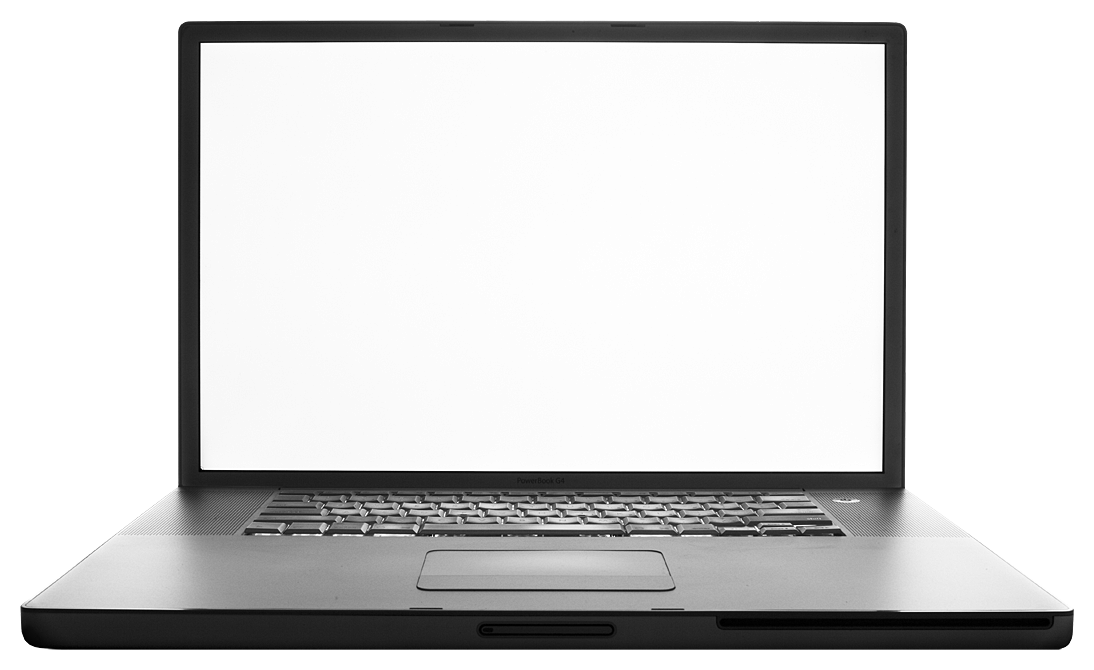 Figure 1. Caption for the figure.CONCLUSIONSUse as many sections/subsections as you need.REFERENCES References should be cited according to APA 6th Edition guidelines. Examples of some citations are below and many “brief guides to APA style” are available on the web:Alred, G. J., Brusaw, C. T. & Oliu, W. E. (2009). The business writer’s handbook. New York, NY: St Martin's Press.Easton, B. (2008). Does poverty affect health? In K. Dew & A. Matheson (Eds.), Understanding health inequalities in Aotearoa New Zealand (pp. 97-106). Dunedin, New Zealand: Otago University Press.Flesch, R. (n.d.). How to write plain English. Retrieved April 12, 2009, from http://www.mang.canterbury.ac.nz/writing_guide /writing/flesch.shtmlLi, S., & Seale, C. (2007). Learning to do qualitative data analysis: An observational study of doctoral work. Qualitative Health Research, 17(10), 1442-1452. https://doi.org/10.1177/1049732307306924  Heading 1Heading 2Heading 3One123Two456